Commands with non-reflexive verbs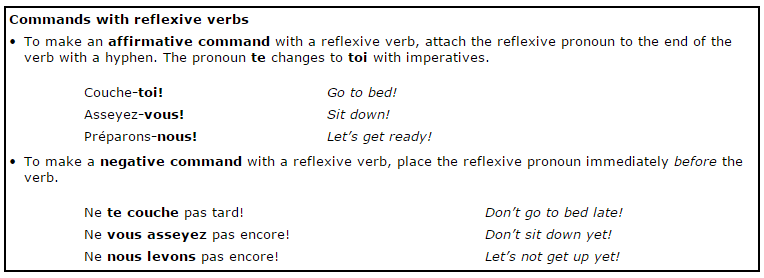 Utilise l’impératif pour créer des phrases.  Ces verbes seront utiles pour vos projets finaux.
1.  Sam, ____________________________________ (acheter) cette imprimante pour moi, s’il te plait!
2.  Les filles, ne _________________________________________ (se réveiller) pas trop tard!
3.  ________________________________________________ (aller) au café, toi et moi, d’accord?
4.  David et Thomas, __________________________________________ (regarder) cette publicité!5.  _____________________________________________________________(se dépêcher), Marie!
6.  ___________________________________ (venir) avec moi chercher mon ordinateur portable, Julie!
7.  Les garçons, _________________________________________ (dire) moi ce que vous pensez!
8.  Vous et moi, _________________________________________ (se lever) les mains!
9.  Isabelle, ____________________________________________ (suivre) le lien en bleu!
10.  ________________________________________ (ouvrir) une session au même temps, toi et moi!11.  Mme Imrem, _______________________________________ (se préparer) pour la classe!12. Frederic, ne_______________________________________(s’inquieter) pas! 13 (bonus ) – Traduisez :  Call me! (maybe)__________________________________________________Questions utiles pour le projet final:  Est-ce que vous avez jamais…?  Have you ever…?Pouvez-vous…?  Would you be able to/Can you…?Voulez-vous…?  Would you like to…?/Do you want to…?Utilisez-vous…?  Do you use…?Aimez-vous…?  Do you like…?Autres?____________________________________________________________________________________________________________________________________________________________________________